DESCRIBING PEOPLEAppearance and PersonalityNOUNSheight weight 
ADJECTIVESadventurous ambitious arrogantattractive average beautiful bighead blond(e) boring calm chatty cheerful cold confident curly dark dishonest easy-going elegant enthusiastic fair fat flexible friendly funny generous good-looking gorgeous happy handsomehard-working heavy honest impatientindependentinteresting kind lazy light brown long mean middle-aged moody nice obese old optimistic ordinary-looking outgoing patientpetite pessimistic pleasant plump polite pretty (often a girl)punctual quiet relaxed reliable reservedself-confident selfish sensible sensitive  sensibleshort shoulder-length shy slim spiky stocky straightstout stubborn stupid successful tall teenager thin ugly unfriendly unkind well-built young EXPRESSIONS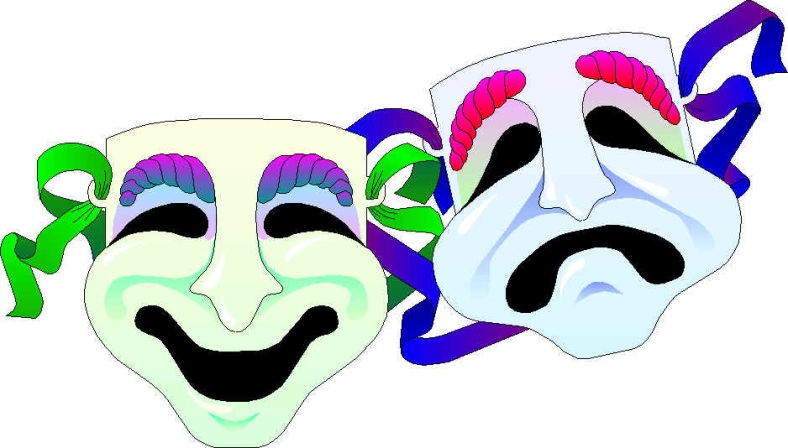 overall appearance QUESTIONSTo ask about people´s physical appearance we say:      WHAT + DO/DOES + SUBJECT + LOOK LIKE?What do you look like?What does he look like?What does she look like?What do they look like?To ask about people´s character we say:      WHAT + BE + SUBJECT +  LIKE?What are you like?What is he like?What is she like?What are they like?To ask about people´s height we say:How tall are you?  How tall is he?How tall is she?How tall are they?To ask about people´s weight we say:How much do you weigh?   How much does he weigh?How much does she weigh?How much do they weigh?﻿﻿To ask about people´s age we say:How old are you?   How old is he?How old is she?